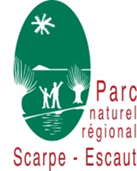 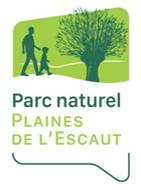 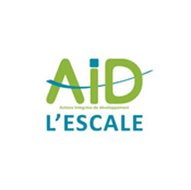 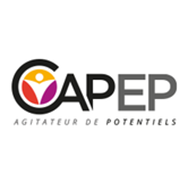 Dossier de candidature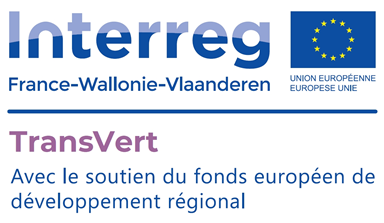 Bulletin à remplirIdentification du candidatCommune de :………………………………………………………code postal……………………………………......................Adresse :……………………………………………………………………………………………………………………………………………..Représentée par Mr (me) le Maire………………………………………………………………………………………………………Téléphone fixe :	Portable :	Courriel :Elus référent aux Travaux ( précisezNom :Prénom :Fonction :Tél fixe :					Tél port :Courriel : Référent du projet			 suivi et réception de chantierResponsables des services techniquesNomPrénomTél fixe :					Tél port :Courriel : Référent du projet			 suivi et réception de chantierIdentification parcellaire :Il est  possible de télécharger les planches cadastrales sur le site :https://www.cadastre.gouv.fr/scpc/rechercherPlan.do#Identification du projetIntitulé de l’opération :Période réalisation :Date d’intervention souhaitée :Objectif de l’intervention :  Descriptif de l’intervention souhaitée:……………………………………………………………………………………………………………………………………………………………………………………………………………………………………………………………………………………………………………………………………………………………………………………………………………………………………………………………………………………………………………………………………………………………………………………………………………………………………………………………………………………………………………………………………………………………………………………………………………………………………………………………………………………………………………………………………………………………………………………………………………………………………………………………………………………………………………………………………………………………………………………………………………………………………………………………………………………………………………………………………………………………………………………………………………………………………………………………………………………………………………………………………………………………………………………………………………………………………………………………………………………………………………………………………………………………………………………………………………………………………………………………………………………………………………………………………………………………………………………………………………………………………………………………………………………………………………………………Intervention d’un prestataire extérieur :Oui		Non	L’Intervention du prestataire est programmée en simultanée avec l’équipe d’insertion Trans’vert :Oui		non	Le prestataire extérieurDénomination social du prestataire:Gérant :Nom :Prénom :Adresse de la société :N° de téléphone :N° de portable :Courriel :Le responsable du chantier (si différent du gérant) :Nom :PrénomAdresse :N° de téléphone :N° de portable :Courriel :Nature de la prestation demandée :………………………………………………………………………………………………………………………………………………………………………………………………………………………………………………………………………………………………………………………………………………………………………………………………………………………………………………………………………………………………………………………………………………………………………………………………………………………………………………………………………………………………………………………………………………………………………………………………………………………………………………………………………………………………………………………………………………………………………………Date de l’intervention : Consignes particulières sur le phasage des travaux entre le prestataire extérieur et l’équipe d’insertion :………………………………………………………………………………………………………………………………………………………………………………………………………………………………………………………………………………………………………………………………………………………………………………………………………………………………………………………………………………………………………………………………………………………………………………………………………………………………………………………………………………………………………………………………………………………………………………………………………………………………………………………………………………………………………………………………………………………………………………………………………………………………………………………………………………………………………………………………………………………………………………………………………………………………………………………………………………………………………………………………………………………………………………………………………………………………………………………………………………………………………………………………………………………………………………………………………………………………………………………………………………………………………………………………………………………………………………………………………………………………………………………………………………………………………………………………………………………………Questions facultatives :La commune souhaite un accompagnement particulier sur la mise en place d’une politique de gestion différenciée de ces espaces (espaces verts, espaces naturels, cours d’eau, autres, gestion du patrimoine arborée, gestion de patrimoine bâti). oui			 non 			 ne sait pas encoreSi oui, lequel ?.............................................................................................................................................La commune souhaite bénéficier d’un conseil pour un projet de plantation. oui			 non			 ne sait pas encoreCommuneSection cadastraleN° cadastraleSuperficieLinéairePropriétaireGestionnaire123456789101112131415Planches cadastrales du secteur d’interventionPhotos aériennes du secteur d’intervention